§2901-C.  Licenses and permitsA person required to obtain a permit or license under this section, section 2902-A or rules adopted under section 2910 or pursuant to former section 2902 may not sell, transport or transfer milk or milk products prior to obtaining the appropriate license or permit.  [PL 1999, c. 679, Pt. A, §5 (NEW).]1.  Milk distributor license.  A milk distributor shall obtain a license from the commissioner and shall renew that license annually.  The license fee is based on the annual volume of milk or milk products sold or distributed in the State.  The annual fee may not be lower than $25 or exceed $300.  The commissioner shall deposit all money received from milk distributor license fees into the General Fund.[PL 1999, c. 679, Pt. A, §5 (NEW).]2.  Bulk milk hauler and sampler permit.  A bulk milk hauler and sampler who is based in this State shall obtain a permit from the commissioner and shall renew that permit annually. For the purposes of this section, "based in this State" means a bulk milk hauler and sampler who does not have a permit from another state to sample raw milk or raw milk products.[PL 1999, c. 679, Pt. A, §5 (NEW).]3.  Receiving station permit.  A person who owns or operates a receiving station shall obtain a permit for that receiving station from the commissioner and shall renew that permit annually.[PL 1999, c. 679, Pt. A, §5 (NEW).]4.  Transfer station permit.  A person who owns or operates a transfer station shall obtain a permit for that transfer station from the commissioner and shall renew that permit annually.[PL 1999, c. 679, Pt. A, §5 (NEW).]5.  Milk transportation company permit.  A person who owns or operates a milk transportation company shall obtain a permit for the transportation company from the commissioner and shall renew that permit annually.[PL 1999, c. 679, Pt. A, §5 (NEW).]SECTION HISTORYPL 1999, c. 679, §A5 (NEW). The State of Maine claims a copyright in its codified statutes. If you intend to republish this material, we require that you include the following disclaimer in your publication:All copyrights and other rights to statutory text are reserved by the State of Maine. The text included in this publication reflects changes made through the First Regular and First Special Session of the 131st Maine Legislature and is current through November 1, 2023
                    . The text is subject to change without notice. It is a version that has not been officially certified by the Secretary of State. Refer to the Maine Revised Statutes Annotated and supplements for certified text.
                The Office of the Revisor of Statutes also requests that you send us one copy of any statutory publication you may produce. Our goal is not to restrict publishing activity, but to keep track of who is publishing what, to identify any needless duplication and to preserve the State's copyright rights.PLEASE NOTE: The Revisor's Office cannot perform research for or provide legal advice or interpretation of Maine law to the public. If you need legal assistance, please contact a qualified attorney.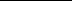 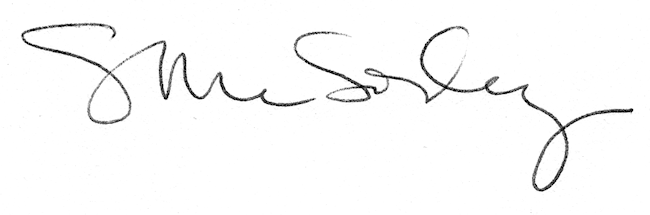 